A. Content Vocabulary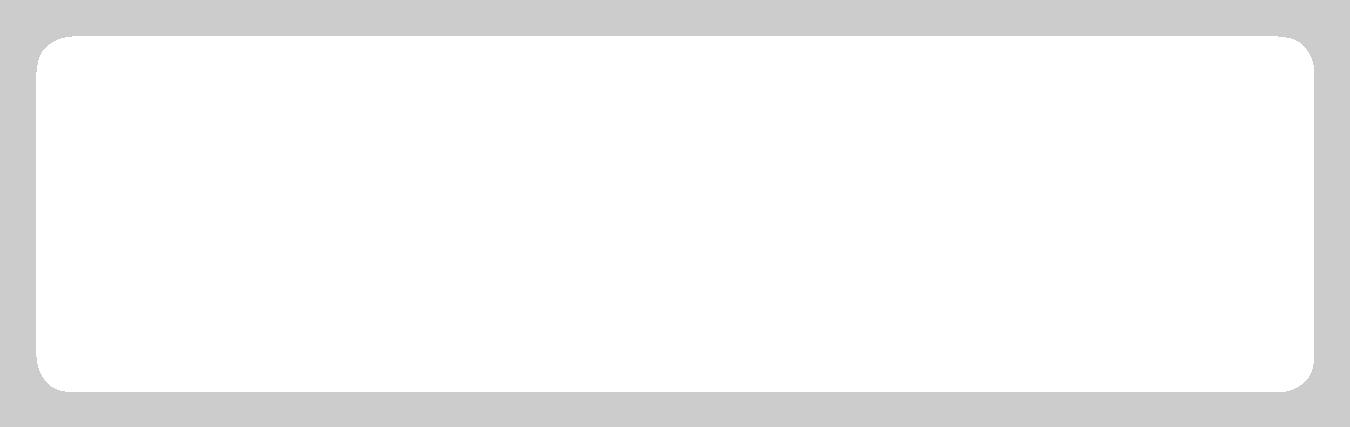 Directions  Select a vocabulary term from the box that best answers each question below. Write the term in the blank.B. Academic Vocabulary—Synonyms andAntonyms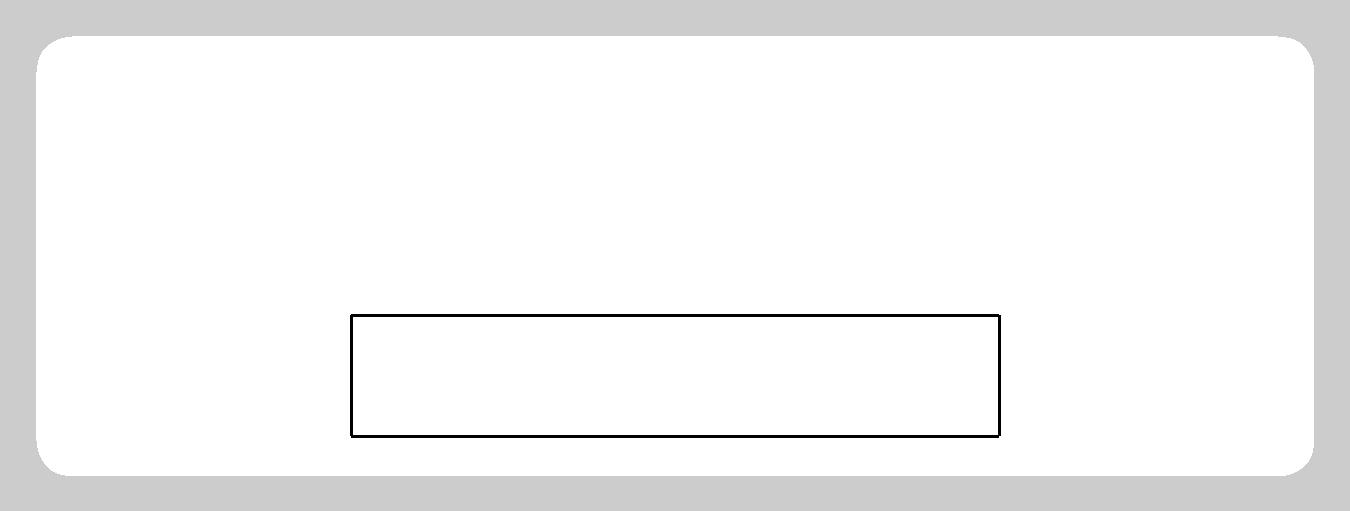 Directions  Synonyms are words with similar meanings, and antonyms are words with opposite meanings. Determine whether the following pairs of words or phrases are synonyms or antonyms. Place an “S” in the blank if the words are synonyms and an “A” in the blank if they are antonyms.lecture 	author 	ministry route 	capable____   lecture—speech ____  route—passage ____  capable—unskilled ____  ministry—job of religious leader ____  author—writer B. Academic Vocabulary—Completion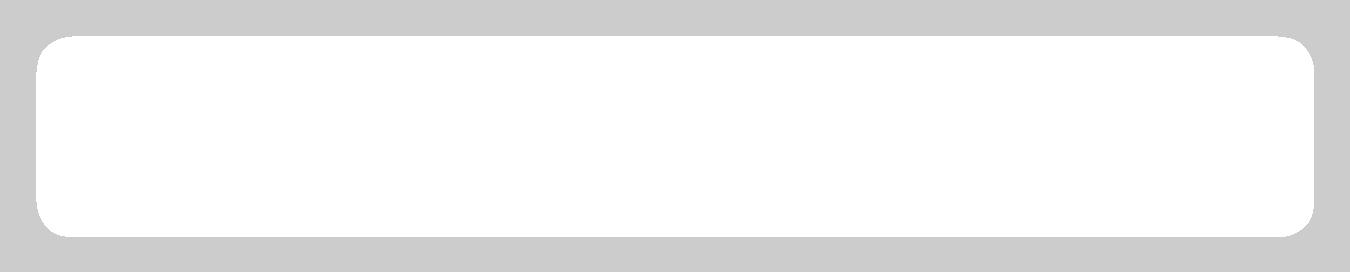 Directions Write one vocabulary word from the box above on each line to complete the sentences. Not all vocabulary words will be used.6. Southerners argued that enslaved people were not ____________ of caring for themselves. 7. He listened to the ____________ and read the pamphlet warning him of the dangers of liquor. 8. A few determined women eventually broke into male-dominated professions such as medicine and the ____________ .9. The group of enslaved people followed the conductor along the escape  ____________ toward the North and freedom. C. Combined Vocabulary Reinforcement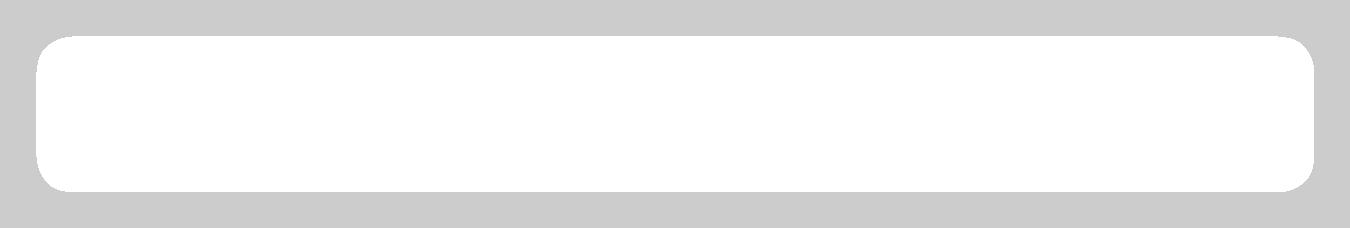 Directions Write the term from the left column on the line next to the definition that correctly matches it.temperance abolitionist utopiacivil disobedience authorroute normal school suffrage revival coeducation1. line of travel2. religious camp meeting3. the right to vote4. refusing to obey laws one considers unjust5. drinking little or no alcohol6. teaching of males and females together7. reformer who worked to abolish, or end, slavery8. state-supported school where high school graduates were trained to become teachers9. community based on a vision of the perfect society10. writer of a book, article, or  other work revivalsuffragesuffragesuffragesuffragesuffragesuffragesuffragenormal schoolnormal school utopiacivil disobediencecivil disobediencecivil disobediencecivil disobediencecivil disobediencecivil disobediencecivil disobediencecoeducationcoeducation temperanceabolitionistabolitionistabolitionistabolitionistabolitionistabolitionistabolitionist1.1.Where could high school graduates go for further educationWhere could high school graduates go for further educationWhere could high school graduates go for further educationWhere could high school graduates go for further educationWhere could high school graduates go for further educationWhere could high school graduates go for further educationWhere could high school graduates go for further educationWhere could high school graduates go for further educationWhere could high school graduates go for further educationWhere could high school graduates go for further educationWhere could high school graduates go for further educationto become teachers? ________________to become teachers? ________________to become teachers? ________________to become teachers? ________________to become teachers? ________________2.The teaching of males and females together is called what? ________________The teaching of males and females together is called what? ________________The teaching of males and females together is called what? ________________The teaching of males and females together is called what? ________________The teaching of males and females together is called what? ________________The teaching of males and females together is called what? ________________The teaching of males and females together is called what? ________________The teaching of males and females together is called what? ________________The teaching of males and females together is called what? ________________The teaching of males and females together is called what? ________________The teaching of males and females together is called what? ________________3.People in the early 1800s travelled great distances to hearPeople in the early 1800s travelled great distances to hearPeople in the early 1800s travelled great distances to hearPeople in the early 1800s travelled great distances to hearPeople in the early 1800s travelled great distances to hearPeople in the early 1800s travelled great distances to hearPeople in the early 1800s travelled great distances to hearPeople in the early 1800s travelled great distances to hearPeople in the early 1800s travelled great distances to hearPeople in the early 1800s travelled great distances to hearPeople in the early 1800s travelled great distances to hearpreachers speak and to pray, sing, weep, and shout atpreachers speak and to pray, sing, weep, and shout atpreachers speak and to pray, sing, weep, and shout atpreachers speak and to pray, sing, weep, and shout atpreachers speak and to pray, sing, weep, and shout atpreachers speak and to pray, sing, weep, and shout atpreachers speak and to pray, sing, weep, and shout atpreachers speak and to pray, sing, weep, and shout atpreachers speak and to pray, sing, weep, and shout atpreachers speak and to pray, sing, weep, and shout atpreachers speak and to pray, sing, weep, and shout atwhat type of religious meeting? ________________what type of religious meeting? ________________what type of religious meeting? ________________what type of religious meeting? ________________what type of religious meeting? ________________what type of religious meeting? ________________what type of religious meeting? ________________what type of religious meeting? ________________what type of religious meeting? ________________what type of religious meeting? ________________what type of religious meeting? ________________4.What is the term used to describe the practice of refusingWhat is the term used to describe the practice of refusingWhat is the term used to describe the practice of refusingWhat is the term used to describe the practice of refusingWhat is the term used to describe the practice of refusingWhat is the term used to describe the practice of refusingWhat is the term used to describe the practice of refusingWhat is the term used to describe the practice of refusingWhat is the term used to describe the practice of refusingWhat is the term used to describe the practice of refusingWhat is the term used to describe the practice of refusingto obey laws that are considered unjust? ________________to obey laws that are considered unjust? ________________to obey laws that are considered unjust? ________________to obey laws that are considered unjust? ________________to obey laws that are considered unjust? ________________to obey laws that are considered unjust? ________________to obey laws that are considered unjust? ________________to obey laws that are considered unjust? ________________to obey laws that are considered unjust? ________________to obey laws that are considered unjust? ________________5.The right to vote is called what? ________________The right to vote is called what? ________________The right to vote is called what? ________________The right to vote is called what? ________________The right to vote is called what? ________________The right to vote is called what? ________________The right to vote is called what? ________________The right to vote is called what? ________________The right to vote is called what? ________________The right to vote is called what? ________________6.What is a community that is based on a vision of a perfectWhat is a community that is based on a vision of a perfectWhat is a community that is based on a vision of a perfectWhat is a community that is based on a vision of a perfectWhat is a community that is based on a vision of a perfectWhat is a community that is based on a vision of a perfectWhat is a community that is based on a vision of a perfectWhat is a community that is based on a vision of a perfectWhat is a community that is based on a vision of a perfectWhat is a community that is based on a vision of a perfectWhat is a community that is based on a vision of a perfectsociety? ________________society? ________________society? ________________society? ________________society? ________________society? ________________society? ________________society? ________________society? ________________society? ________________society? ________________7.What is the term used to describe a reformer who workedWhat is the term used to describe a reformer who workedWhat is the term used to describe a reformer who workedWhat is the term used to describe a reformer who workedWhat is the term used to describe a reformer who workedWhat is the term used to describe a reformer who workedWhat is the term used to describe a reformer who workedWhat is the term used to describe a reformer who workedWhat is the term used to describe a reformer who workedWhat is the term used to describe a reformer who workedWhat is the term used to describe a reformer who worked7.What is the term used to describe a reformer who workedWhat is the term used to describe a reformer who workedWhat is the term used to describe a reformer who workedWhat is the term used to describe a reformer who workedWhat is the term used to describe a reformer who workedWhat is the term used to describe a reformer who workedWhat is the term used to describe a reformer who workedWhat is the term used to describe a reformer who workedWhat is the term used to describe a reformer who workedWhat is the term used to describe a reformer who workedWhat is the term used to describe a reformer who workedto end slavery? ________________to end slavery? ________________to end slavery? ________________to end slavery? ________________to end slavery? ________________to end slavery? ________________to end slavery? ________________to end slavery? ________________to end slavery? ________________8.The idea of drinking little or no alcohol in order to protectThe idea of drinking little or no alcohol in order to protectThe idea of drinking little or no alcohol in order to protectThe idea of drinking little or no alcohol in order to protectThe idea of drinking little or no alcohol in order to protectThe idea of drinking little or no alcohol in order to protectThe idea of drinking little or no alcohol in order to protectThe idea of drinking little or no alcohol in order to protectThe idea of drinking little or no alcohol in order to protectThe idea of drinking little or no alcohol in order to protectThe idea of drinking little or no alcohol in order to protectsociety is called what? ________________society is called what? ________________society is called what? ________________society is called what? ________________society is called what? ________________society is called what? ________________society is called what? ________________society is called what? ________________society is called what? ________________